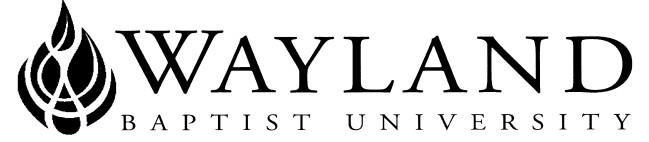 WAYLAND BAPTIST UNIVERSITYSCHOOL OF BEHAVIORAL & SOCIAL SCIENCESVIRTUAL CAMPUSSYLLABUSWayland Mission Statement:  Wayland Baptist University exists to educate students in an academically challenging, learning-focused, and distinctively Christian environment for professional success, and service to God and humankind.Course Title, Number, and Section:  American Legal System JUAD 3319VC01 Term:  Fall 2017 (August 21 – November 4)Instructor:  Dr. Richard E. BoyerOffice Phone Number and WBU Email Address: (520) 335 - 6508 and boyerr@wbu.eduOffice Hours, Building, and Location: 8 am – 5 pm (Arizona); Virtual Campus online                                                               Class Meeting Time and Location: N/A – Virtual Campus online via BlackboardCatalog Description: is a study of the American Legal system including its history and development, the courts, participants, processes, the adversarial system, and criminal and civil law. There is no prerequisite for this course Required Textbook(s) and/or Required Material(s): Carper's Understanding the Law (7th ed. 2015) by McKinsey & Burke (ISBN 9781285428420) CENGAGE.Optional Materials: Pocket Guide to APA Style by Robert Perrin (3rd Ed.) WADSWORTH/CENGAGECourse Outcome Competencies: Upon completion of this course, each student will be able to understand, explain and describe: (1) the American legal system including its history and development, (2) the courts, (3) the participants, (4) the processes, (5) the adversarial system, and (6) criminal and civil law.Attendance Requirements: Students are expected to participate in all required instructional activities in their courses. Online courses are no different in this regard; however, participation must be defined in a different manner. Student “attendance” in an online course is defined as active participation in the course as described in the course syllabus. Instructors in online courses are responsible for providing students with clear instructions for how they are required to participate in the course. Additionally, instructors are responsible for incorporating specific instructional activities within their course and will, at a minimum, have weekly mechanisms for documenting student participation. These mechanisms may include, but are not limited to, participating in a weekly discussion board, submitting/completing assignments in Blackboard, or communicating with the instructor. Students aware of necessary absences must inform the professor with as much advance notice as possible in order to make appropriate arrangements. Any student absent 25 percent or more of the online course, i.e., non-participatory during 3 or more weeks of an 11 week term, may receive an F for that course. Instructors may also file a Report of Unsatisfactory Progress for students with excessive non-participation. Any student who has not actively participated in an online class prior to the census date for any given term is considered a “no-show” and will be administratively withdrawn from the class without record. To be counted as actively participating, it is not sufficient to log in and view the course. The student must be submitting work as described in the course syllabus. Additional attendance and participation policies for each course, as defined by the instructor in the course syllabus, are considered a part of the university’s attendance policy. Statement on Plagiarism and Academic Dishonesty: Wayland Baptist University observes a zero tolerance policy regarding academic dishonesty. Per university policy as described in the academic catalog, all cases of academic dishonesty will be reported and second offenses will result in suspension from the university.Disability Statement: In compliance with the Americans with Disabilities Act of 1990 (ADA), it is the policy of Wayland Baptist University that no otherwise qualified person with a disability be excluded from participation in, be denied the benefits of, or be subject to discrimination under any educational program or activity in the university.  The Coordinator of Counseling Services serves as the coordinator of students with a disability and should be contacted concerning accommodation requests at (806) 291- 3765.  Documentation of a disability must accompany any request for accommodations.Course Requirements and Grading Criteria: The University has a standard grade scale: A = 90-100, B = 80-89, C = 70-79, D = 60-69, F= below 60, W = Withdrawal, WP = withdrew passing, WF = withdrew failing, I = incomplete. An incomplete may be given within the last two weeks of a long term or within the last two days of a micro term to a student who is passing, but has not completed a term paper, examination, or other required work for reasons beyond the student’s control. A grade of “incomplete” is changed if the work required is completed prior to the last day of the next long (10 to 15 weeks) term, unless the instructor designates an earlier date for completion.  If the work is not completed by the appropriate date, the I is converted to an F.Student grade appeals: Students shall have protection through orderly procedures against prejudices or capricious academic evaluation. A student who believes that he or she has not been held to realistic academic standards, just evaluation procedures, or appropriate grading, may appeal the final grade given in the course by using the student grade appeal process described in the Academic Catalog. Appeals may not be made for advanced placement examinations or course bypass examinations. Appeals limited to the final course grade, which may be upheld, raised, or lowered at any stage of the appeal process. Any recommendation to lower a course grade must be submitted through the Executive Vice President/Provost to the Faculty Assembly Grade Appeals Committee for review and approval. The Faculty Assembly Grade Appeals Committee may instruct that the course grade be upheld, raised, or lowered to a more proper evaluation. Tentative Schedule: 	Module 1 (August 21 – September 5)	Reading:  Chapters 1 - 3  Bio: Post Bio on Bio Board by August 27th     Homework:  Answer Module 1 homework questions (HEs 1 & 2) by end of Module 1Quiz 1: Complete the Module 1 quiz by end of Module 1September 2 – 4 Labor Day} no assignments due; students may work on the course at their option.	Module 2 (September 5 – September 24)   	 Reading : Chapters 4 - 7    Current Event Analysis (CEA): Submit (i.e., post) Module 2 CEA Board by end of Module 2Homework: Answer Module 2 homework questions (HE 3, 4 & 5) by end of Module 2Quiz 2: Complete the Module 2 quiz by end of Module 2 Module 3 (September 25 – October 8)	 Reading: Chapters 8 -12  Homework: Answer Module 3 homework questions (HE 6,7 & 8) by end of Module 3      Quiz 3: Complete the Module 3 quiz by end of Module 3	Module 4 (October 9 – October 21)	Reading: Chapters 13 –15  Homework: Answer  Module 4 homework questions (HEs 9 & 10) by end of Module 4Quiz 4: Complete the Module 4 quiz by end of Module 4	Module 5 (October 21 – November 4)	Final Exam: Complete by end of courseAdditional Information: The syllabus may be revised in the future to make adjustments for unforeseen circumstances as deemed necessary by the instructor. Notice of revisions will be posted as an announcement in the course on Blackboard. Subject of EvaluationPercentage PointsGradePercentageCurrent Event Analysis (CEA)25%100A90 - 100Homework (10 HEs)25%100B80 -89Quizzes25%100C70 -79Final Exam25%100D60 -69Totals100%400FBelow 60